Дружим с библиотекойСоциальное партнерство – это инструмент, с помощью которого представители различных субъектов, имеющих специфические интересы, организуют совместную деятельность.Взаимодействие ДОУ с социальными институтами является одним из факторов расширения познавательного интереса дошкольников. Познавательное развитие детей дошкольного возраста предполагает:– Формирование умения ставить перед собой цели исследования окружающего мира и поиска дополнительной информации о нем.– Развитие речи как средства передачи информации и активизации мышления.– Развитие восприятия.Сотрудничество с библиотекой.Цель мероприятия:Продолжать учить инсценировать придуманные монологи, используя разрисованные воздушные шары (учим произносить отдельные слова и целые предложения с различной силой голоса и в различном темпе). Развивать фантазию детей, воображение, связную речь, обогащать словарный запас.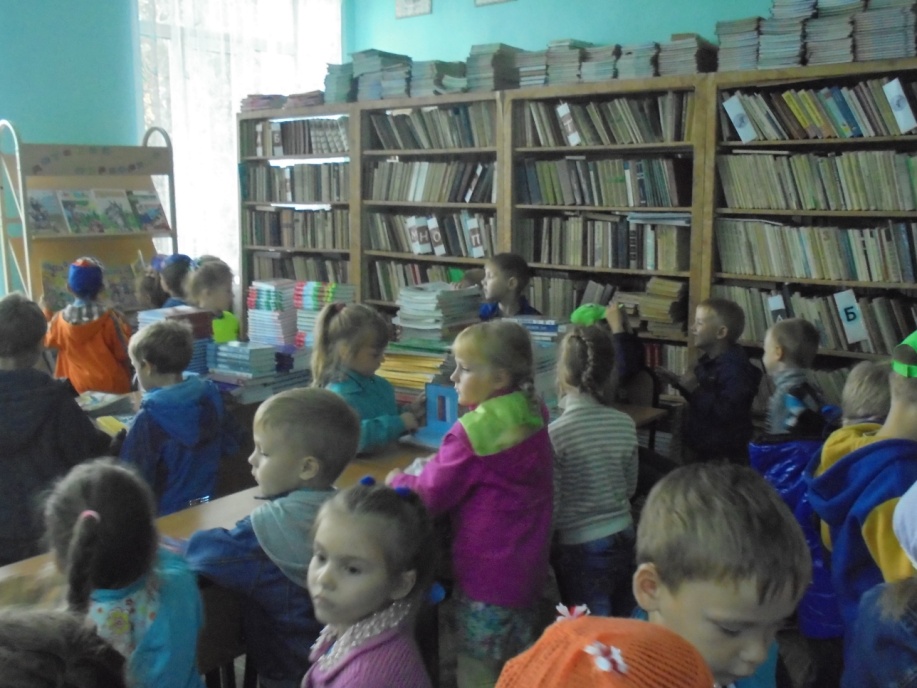 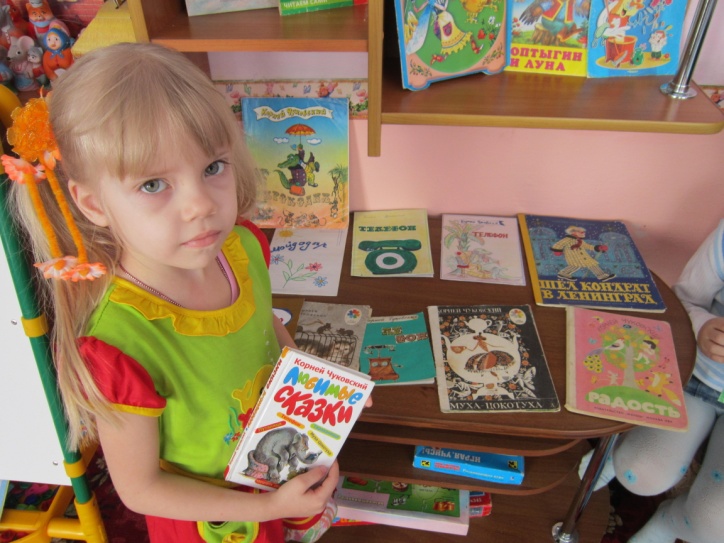 